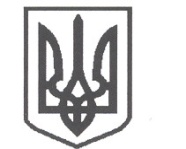 УКРАЇНАСРІБНЯНСЬКА СЕЛИЩНА РАДАВИКОНАВЧИЙ КОМІТЕТРІШЕННЯ16 вересня 2022 року     					                 		№ 121смт СрібнеПро внесення змін до форм організаціїосвітнього процесу в закладахзагальної середньої освітиСрібнянської селищної ради        Відповідно до Закону України «Про затвердження Указу Президента України «Про продовження строку дії воєнного стану в Україні» від 15.08.2022 № 2500-ІХ»,  статей 3, 25 Закону України «Про освіту», статей 6,10 Закону України «Про повну загальну середню освіту», згідно листів МОН від 30.06.2022 р. № 1/7322-22 «Про організацію 2022/2023 навчального року, від 11.07.2022 р. № 1/7707-22 «Про підготовку закладів освіти до нового навчального року та опалювального сезону в умовах воєнного стану»,   рішення сімнадцятої сесії восьмого скликання селищної ради від 26.08.2022 «Про погодження форми організації освітнього процесу в закладах загальної середньої освіти Срібнянської селищної ради», відповідних рішень педради та керівників закладів освіти, керуючись статтями  32, 59 Закону України «Про місцеве самоврядування в Україні», виконавчий комітет  селищної  ради  вирішив:Внести зміни до форм організації освітнього процесу у закладах загальної середньої освіти громади у 2022-2023 навчальному році у зв’язку із облаштуванням найпростіших укриттів для учасників освітнього процесу та урахуванням безпекової ситуації згідно додатка.Питання організації освітнього процесу узгоджувати з військовою адміністрацією.Керівникам закладів освіти вжити заходів щодо безпеки учасників освітнього процесу  та забезпечити широке інформування населення щодо режиму роботи закладів у період  воєнного стану.Контроль за виконанням рішення покласти на начальника відділу освіти, сім’ї, молоді та спорту Срібнянської селищної ради Віталія НИКОНЕНКА.Селищний голова							Олена ПАНЧЕНКОДодаток до рішення виконавчого комітетуСрібнянської селищної ради16 вересня  2022 р. № 121Форми організації освітнього процесуу закладах загальної середньої освіти Срібнянської селищної ради у 2022-2023 навчальному році (зі змінами)Селищний голова							Олена ПАНЧЕНКО№Назва закладуФорма навчання1Карпилівська загальноосвітня школа І-ІІІ ступенів Срібнянської селищної ради Чернігівської областізмішана2Васьківська загальноосвітня школа І-ІІ ступенів Срібнянської селищної ради Чернігівської областізмішана3Гурбинська загальноосвітня школа І-ІІ ступенів Срібнянської селищної ради Чернігівської областізмішана4Будинок дитячої та юнацької творчості Срібнянської селищної ради Чернігівської областізмішана